Pedagogiczna Biblioteka Wojewódzka w PrzemyśluWydział Informacyjno – Bibliograficzny i CzytelniaNa podstawie recenzji wydawnictw zestawiła Elżbieta KrupaPEDAGOGIKA / PSYCHOLOGIADepresja nastolatków : jak ją rozpoznać, zrozumieć i pokonać / Konrad Ambroziak, Artur Kołakowski, Klaudia Siwek. - Sopot : Gdańskie Wydawnictwo Psychologiczne, 2018Depresja nie jest chorobą, która dotyka jedynie dorosłych. Zapadają na nią również nastolatki, a czasem nawet dzieci. W omawianej pozycji znajdziemy m.in. odpowiedzi na pytania: Czym jest depresja?, Jak często dotyka nastolatki?, Jak ją rozpoznać i pomóc pokonać?, Jak odróżnić ją od typowych dla wieku nastoletniego wahań nastroju?, Czy depresja wymaga leczenia?, W jaki sposób wpływa na myślenie                         i zachowanie nastolatka?Autorzy, wybitni specjaliści pracujący na co dzień z dotkniętymi depresją nastolatkami i ich rodzinami, przygotowali tę książkę, aby pomóc zrozumieć i zaakceptować depresję młodych ludzi oraz właściwie na nią zareagować. Odwołując się do badań i teorii naukowych, wyjaśniają nie tylko, na czym polega ta choroba, ale również jak ją rozpoznać, jakie pociąga za sobą skutki oraz kiedy                     i gdzie szukać pomocy. W zrozumiały sposób, z empatią i bazując na rzetelnej wiedzy, tłumaczą, że pokonanie depresji i powrót do zdrowia są możliwe, ale wymagają dużego zaangażowania rodziny osoby chorej. Zawarte w książce materiały dla nastolatka i dla rodziców, komiksy, ćwiczenia oraz liczne opisy przypadków ułatwiają zrozumienie omawianych treści i stanowią ciekawą inspirację do codziennej pracy.Doskonała lektura, przedstawiająca ważne zagadnienia w mądry                      i jednocześnie przystępny sposób. Gorąco polecam tę książkę rodzicom, nastolatkom, osobom zawodowo związanym ze środowiskiem dzieci                   i młodzieży, w tym terapeutom – jako nieocenioną pomoc                                w psychoedukacji młodych pacjentów i ich bliskich [Emilia Link-Dratkowska - psycholog kliniczna, psychoterapeutka poznawczo-behawioralna].Jarosław   WJ   57031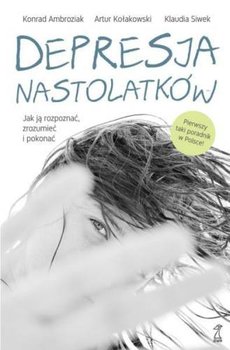 Od Facebooka do post-przyjaźni : współczesne przeobrażenia bliskich relacji / Piotr Szarota. - Warszawa : Wydawnictwo Naukowe PWN, 2018Autor przygląda się przeobrażeniom, jakim uległy nasze relacje                       z bliskimi ludźmi. Rozważa zależności między systemami rodziny                   i przyjaciół, analizuje relacje między przyjaźnią, miłością i erotyzmem. Pokazuje nieobecne dotychczas warianty bliskich relacji: przyjaźń skomercjalizowaną – „za pieniądze”, relacje paraspołeczne, na przykład z awatarem lub oparte na antropomorfizacji przyjaźnie ze zwierzętami. Pisze o przyjaciołach „uszytych na miarę” – robotach                                        i hiperrealistycznych lalkach.„Piotr Szarota pisze o zmianach mniej dramatycznych i współczesnych, a dotyczących przemian bliskich związków międzyludzkich. Zgrabnie łącząc wiedzę z zakresu psychologii, socjologii i antropologii kultury, autor opisuje zachodzące na naszych oczach przemiany postaci rodziny, małżeństwa, relacji między rodzicami i dziećmi, zaś przede wszystkim między przyjaciółmi” [prof. dr hab. Bogdana Wojciszke]Przemyśl   WP   112808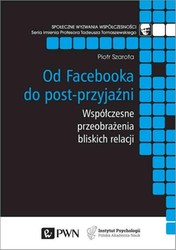 Diady, kliki, gangi : młodzież nieprzystosowana społecznie w perspektywie współczesnej pedagogiki resocjalizacyjnej / Krzysztof Sawicki. - Kraków : "Impuls", 2018[...] książka dr. Krzysztofa Sawickiego wpisuje się bardzo dobrze we współczesne dyskusje na temat młodzieży społecznie nieprzystosowanej i jej resocjalizacji, readaptacji oraz reintegracji. [...] Opracowanie odznacza się wysokim poziomem merytorycznym i to zarówno                         w kontekście przyjętych przez Autora założeń teoretycznych                             i metodologicznych, sposobu przeprowadzenia badań, narracji oraz argumentacji, jak i konkretnych rezultatów analitycznych. Publikacja spełnia wszystkie kryteria naukowości i akademickości. Jest napisana            w sposób erudycyjny i interesujący. To oryginalne dzieło, które stanowi niezaprzeczalny wkład Autora w wybrane przez niego pole problemowe. [prof. zw. dr. hab. Zbyszek Melosik]Przemyśl   WP   112804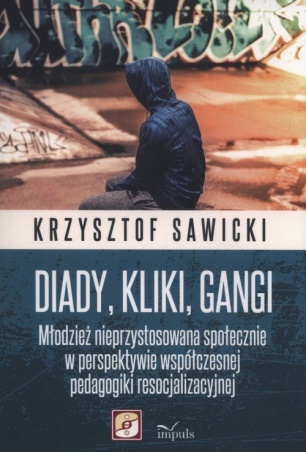 Mózg dziecka : przewodnik dla rodziców / Álvaro Bilbao ; przeł. z hiszp. Zbigniew Zawadzki. - Wrocław : "Bukowy Las", 2018„Najważniejszym okresem w życiu nie są studia uniwersyteckie, lecz wiek najwcześniejszy od narodzin do szóstego roku życia” [Maria Montessori]W trakcie pierwszych sześciu lat życia mózg dziecka dysponuje możliwościami, których nie będzie mieć już nigdy potem. Alvaro Bilbao, doktor psychologii, neuropsycholog i ojciec trójki dzieci dowodzi, jak wiedza na temat dziecięcego mózgu może znacząco pomóc w budowaniu głębokich i satysfakcjonujących relacji między rodzicami i dziećmi. Ten praktyczny przewodnik dla rodziców                        i wychowawców, napisany żywym i przystępnym językiem, podsumowuje współczesną wiedzę psychologiczną, która pomaga wspierać dzieci w ich intelektualnym i emocjonalnym rozwoju.„Lektura obowiązkowa dla wszystkich rodziców, dziadków i wychowawców. Wyborne połączenie wiedzy i praktycznych wskazówek. Gorąco polecam” [Prof. Rafał Ohme]Lubaczów   WL   50846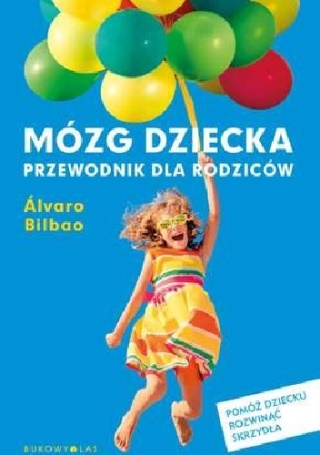 Tajemnice pod lupą : O czym młodzież mówi, a nie powinna. O czym młodzież nie mówi, a powinna / Elżbieta Zubrzycka. - Gdańsk : Gdańskie Wydawnictwo Psychologiczne, 2018Dynamiczne życie nastolatków wypełniają małe sekrety i wielkie tajemnice, których dotrzymywanie obciąża i pochłania mnóstwo energii. Zwierzanie się przynosi ulgę, ale jest ryzykowne. Przyjęcie na siebie cudzego sekretu obarcza koniecznością zachowania dyskrecji                 i czasem wielką odpowiedzialnością. Jak się zachować                         w zagmatwanych i niecodziennych sytuacjach? Czy warto się zwierzać? Jeśli tak – kiedy, komu i w jakich okolicznościach? Czy dobrze jest być powiernikiem sekretów? Kiedy lepiej odmówić? Czy zawsze trzeba dochowywać tajemnic? Co zrobić, gdy sekret dotyczy krzywdy lub przestępstwa? Czasem trzeba koniecznie szukać pomocy. W jaki sposób, u kogo i gdzie? Jak odróżnić plotkowanie                                    i donosicielstwo od konieczności przekazania informacji?Nastolatki dźwigają niekiedy ciężary ponad siły. Ukrywają je za „nagannymi” zachowaniami, takimi jak złość, arogancja, wycofanie lub lenistwo. W ten sposób wołają: „Nie daję już sobie rady!”. Może pozwolą sobie pomóc, gdy zostaną dobrze zrozumiane i otoczone życzliwością? Książka polecana rodzicom i wychowawcom.Przemyśl   WP   112736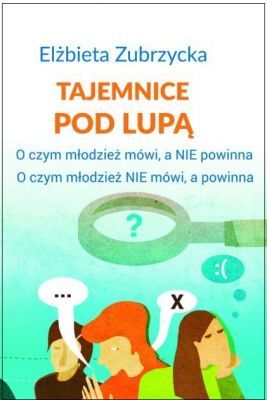 